Ansuchen um straßenpolizeiliche BewilligungGemäß §90 StVO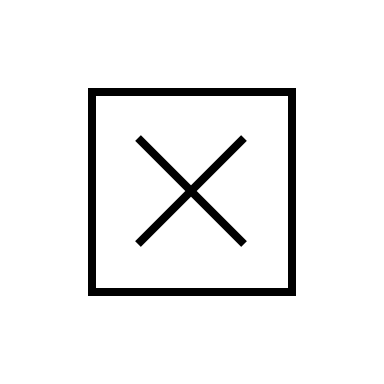 Zutreffendes bitte ankreuzen bzw. Nichtzutreffendes streichenBeschreibung der ArbeitenLage der BaustelleBauzeitGeplante Verkehrsabwicklung während der BauzeitSonstige AngabenOrt, Datum						Unterschrift, StempelDer Zustellung des Bewilligungsbescheides samt Verordnung an folgende Email-Adresse wird ausdrücklich zugestimmt.BeilagenÜbersichtslageplanSonstiges:Name des Antragstellers (Vor- und Zuname), Bezeichnung der juristischen PersonAnschrift, Tel. Nr.verantwortlicher Bauleiter vor Ort, Tel. Nr.(Straßenbauarbeiten, Leitungsverlegung, Lagerung, Baustelleinrichtung etc.)Ort, Straßenbezeichnung (von Hausnr. bis Hausnr.), Grundstück Nr., Grundbuch der KatastralgemeindeDie Baustelle liegt im
Ortsgebiet
FreilandIm Baustellenbereich befinden sich
keine Kreuzungen
folgende Kreuzungen: Datum, Beginn / Ende, Dauer der ArbeitenFür den Fahrzeugverkehr stehen zur Verfügung:
die gesamte Fahrbahn
zwei Fahrstreifen (Breite mindestens 6,00 m/  m)
ein Fahrstreifen (Breite mindestens 3,00 m/  m)
eine Umleitung über Im Baustellenbereich ist der Verkehr bei Einengung der Fahrbahn auf einen Fahrstreifen zu regeln durch:
Verkehrszeichen „Wartepflicht bei / für Gegenverkehr“
besonders geschultes Personal mit Warnkleidung gem. RVS 5.41 mit rot/grüner Signalscheibe
LichtsignalanlageSind Verkehrsanhaltungen (in beiden Fahrtrichtungen) notwendig?
nein
ja (nähere Beschreibung, Dauer, etc.): Der Kraftfahrlinienverkehr ist
nicht betroffen
betroffen auf folgenden Linien Der Linienverkehr
kann im Baustellenbereich aufrechterhalten werden
muss umgeleitet werden 
Haltestellen sind
nicht betroffen
betroffen und zwar folgende: Der Fußgänger- und Radfahrverkehr ist
nicht betroffen
betroffen und wird erforderlichenfalls durch Überbrückung verkehrssicher aufrechterhalten:
    auf den vorhandenen 
    auf einem mind. 1,00m breiten Gehstreifen
    auf einer mind. 1,20m breiten Radverkehrsanlage
    auf einem mind. 1,00 / 1,20 m breiten, entsprechend abgeschrankten und geeigneten 
    durch Umleitung auf den gegenüberliegenden Gehsteig / Gehweg / Straßenrand
Außerhalb der Arbeitszeiten
Baustelleneinrichtung muss verbleiben
Baustelleneinrichtung kann  entfernt werden (nähere Beschreibung):